			TASQUES SETMANA DE L’11 AL 15 DE MAIG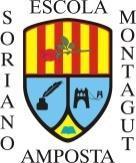 Bon dia,Cuideu-vos!!Moltes gràciesTutores i mestres de Primer.CATALÀ:VISUALITZACIÓ DEL CONTE “ EL REGAL “: CONTE: "EL REGAL"COMPRENSIÓ LECTORA, KAHOOT: https://kahoot.it/challenge/07801219?challenge-id=bfb439b7-8ed9-45f3-8eec-270518c77444_1588604189642RECORDEU QUE ON POSA ENTER NICKNAME NOMÉS HEU DE POSAR EL VOSTRE NOM.INVENTA’T UNA ENDEVINALLA: PER FER-HO PRIMER HAS DE PENSAR EN UNA JOGUINA, UN COP LA TINGUIS INTENTA EXPLICAR-LA SENSE DIR EL SEU NOM I SI POTS PROVAR DE FER-HO COM UN RODOLÍ, ÉS A DIR, QUE RIMI.EXEMPLE:JO SÓC LA JOGUINA LLEUGERARODONA COM UNA CIRERASALTA, BOTA I REBOTAFENT UNA GRAN CARRERAARRIBA LA PRIMERAQUI SÓC?QUAN HO TINGUIS GRAVA’T I FAREM UN JOC EN TOTES LES ENDEVINALLES A VEURE QUI LES ENDEVINA.TAMBÉ POTS JUGAR A M’ENDEVINES?: http://www.edu365.com/primaria/catala/endevinalles/nivell1.htmMATEMÀTIQUES:FER LA FITXA I LES PROPOSTES D’ACTIVITATS MATEMÀTIQUES. POTS ENVIAR FOTOS O VÍDEOS FENT LES ACTIVITATS JUNTAMENT AMB LA FAMÍLIA.VALORS:FITXA EL MEU REGAL PREFERIT.CASTELLÀ:GRAVA’T EXPLICANT EN CASTELLÀ QUIN ÉS EL TEU REGAL PREFERIT, QUI TE’L VA REGALAR…MEDI:FITXA LES QUALITATS DELS OBJECTES.ANGLÈS:ESCOLTAR ELS VÍDEOS PROPOSATS. REPETIR ELS DIÀLEGS I CANTAR LES CANÇONS. * Hello boys and girls!Aquesta setmana anem a practicar una altra habilitat superbàsica i important en angles com és el “listening” i la comprensió oral i també una mica d’”speaking” , perquè podreu repetir i cantar. Us suggereixo escoltar estos videos, un és d’una cançó i els altres dos diàlegs molt curtets.Busqueu-los al canal de youtube.- action song for kids. the Singing Walrus-Good morning. How are you? English video for kids.- what’s this? What’s that?. English educational animation for kids. * This week we are going to practice another basic and important skill in English such as "listening" and speaking comprehension and also a bit of "speaking", so that you can repeat and sing. I suggest you listen to these videos, one is a song and the other two are very short dialogues. Look for them on the you tube channelTake good care of yourself!  Stay at home! EDUCACIÓ FÍSICA:COM ESTEU?AQUESTA SETMANA US PROPOSO DE FER UN CIRCUIT. US DEIXO UNES IDEES I QUE TRIOMFE LA VOSTRA IMAGINACIÓ. NOMÉS DOS CONSIGNES, NO PRENGUEU MAL I DIVERTIU-VOS MOLT.SI TENIU GANES DE GRAVAR UN PETIT VIDEO MENTRE PASSEU EL VOSTRE SUPERCIRCUIT, PODEU ENVIAR-LO A  edufisica2@escsorianomontagut.cat UNA ABRAÇADA DE LA ROS! 	IDEA 1IDEA 2 IDEA 3 	 	 	MÚSICA/PLÀSTICA: ESCOLTA I CANTA CANÇONS DE L’ARC DE SANT MARTÍ. https://www.youtube.com/watch?v=avpkt-PKu7Q https://www.youtube.com/watch?v=QYjwlubGpn8GRAVA’T CANTANT UN TROSSET I ENVIA-LA A  musica@escsorianomontagut.catLA FOTOGRAFIA ÉS UN ALTRE TIPUS D’ART, JA QUE AL IGUAL QUE UN QUADRE, ÉS UNA FORMA D’EXPRESSAR LES EMOCIONS.AQUESTA SETMANA ET PROPOSEM LES SEGÜENTS ACTIVITATS:1. FES UNA FOTOGRAFIA ARTÍSTICA ON APAREGUIN MOLTS OBJECTES QUOTIDIANS JUNTS I DE DIFERENTS COLORS.SI TENS OBJECTES QUE TINGUIN ELS COLORS DE L’ARC DE SANT MARTÍ, MILLOR. POSA’LS JUNTS I DECIDEIX COM PODRIES FER UNA FOTO BEN BONICA!AQUÍ TENS UN EXEMPLE PER INSPIRAR-TE: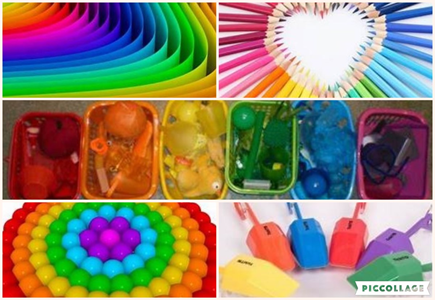 O POTS TRIAR LA SEGONA OPCIÓ:2. FES-TE 3 FOTOS I EN CADA UNA D’ELLES HA D’APARÈIXER 1 OBJECTE D’ALGUN COLOR QUE T’AGRADI. PENSA COM POTS FER-TE LES FOTOS PERQUÈ TAMBÉ QUEDIN  DE MANERA ARTÍSTICA.AQUÍ TENS UN EXEMPLE PER INSPIRAR-TE: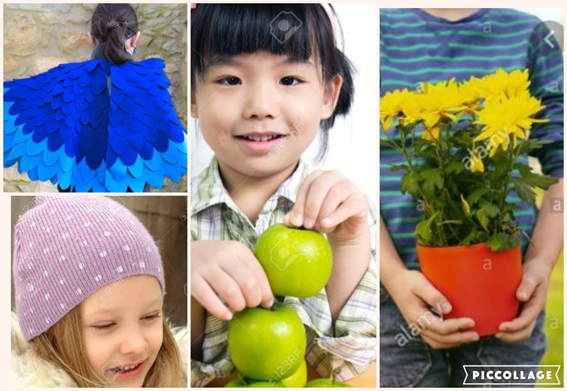 RECORDA: TRIA UNA DE LES DUES ACTIVITATS I ENVIA’NS LES FOTOS A PLASTICA@ESCSORIANOMONTAGUT.CATIMPORTANT: SI TENS ALGUN INCONVENIENT EN QUE PUBLIQUEM LES TEUES FOTOS A LA PÀGINA WEB DE L’ESCOLA, INDICA-HO AL MATEIX CORREU.ESPEREM QUE GAUDIU D’AQUESTA ACTIVITAT!BESETS I ABRAÇADES DE LES TEACHERS: DESIRÉE AND GEORGINARELIGIÓ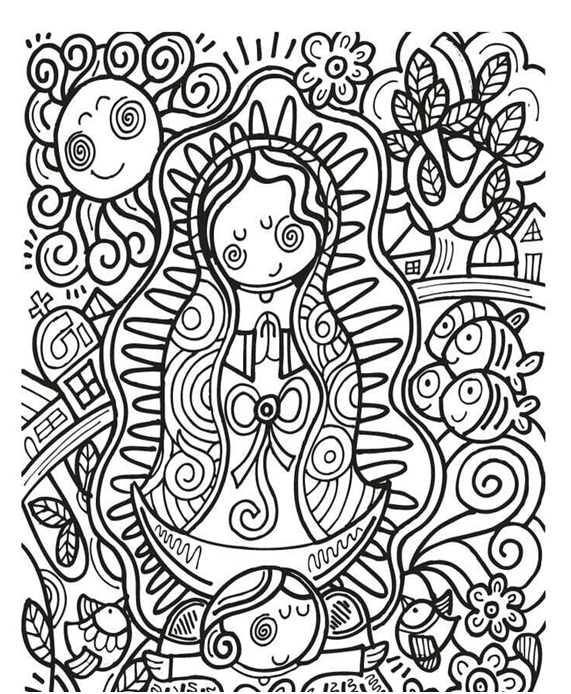 DillunsDimartsDimecresDijous DivendresCATALÀCONTE: “EL REGAL”. COMPRENSIÓ DEL CONTE. KAHOOT.MATEMÀTIQUESFITXA JOGUINESCASTELLÀEXPLICA QUIN ÉS EL REGAL MÉS BONIC QUE T’HAN FETANGLÈSVIDEOS: listening and speaking.CATALÀINVENTA’T UNA ENDEVINALLAMÚSICA/PLÀSTICACANÇONS DE L’ARC DE SANT MARTÍVALORSFITXA EL MEU REGAL PREFERITRELIGIÓPINTAR DIBUIX DE LA VERGE MARIA PER CELEBRAR EL MES DE MAIGPLÀSTICA/MÚSICAFOTOGRAFIA ARTÍSTICA A PARTIR DE LES CANÇONS DE L’ARC DE SANT MARTÍMEDIFITXA QUALITATS OBJECTESEDUCACIÓ FÍSICAMUNTA UN  CIRCUIT I PASSA’LI SI VOLS ALGUNA ACTIVITAT MÉS: POTS DIBUIXAR, CUINAR, JUGAR A JOCS DE TAULA, BALLAR, CANTAR, FER PUZLES, LLEGIR CONTES,... PERÒ SOBRETOT CONVERSA AMB LA TEUA FAMÍLIA I COMPARTEIX AQUEST DIES UNA MICA DIFERENTS.I SI VOLS ALGUNA ACTIVITAT MÉS: POTS DIBUIXAR, CUINAR, JUGAR A JOCS DE TAULA, BALLAR, CANTAR, FER PUZLES, LLEGIR CONTES,... PERÒ SOBRETOT CONVERSA AMB LA TEUA FAMÍLIA I COMPARTEIX AQUEST DIES UNA MICA DIFERENTS.I SI VOLS ALGUNA ACTIVITAT MÉS: POTS DIBUIXAR, CUINAR, JUGAR A JOCS DE TAULA, BALLAR, CANTAR, FER PUZLES, LLEGIR CONTES,... PERÒ SOBRETOT CONVERSA AMB LA TEUA FAMÍLIA I COMPARTEIX AQUEST DIES UNA MICA DIFERENTS.I SI VOLS ALGUNA ACTIVITAT MÉS: POTS DIBUIXAR, CUINAR, JUGAR A JOCS DE TAULA, BALLAR, CANTAR, FER PUZLES, LLEGIR CONTES,... PERÒ SOBRETOT CONVERSA AMB LA TEUA FAMÍLIA I COMPARTEIX AQUEST DIES UNA MICA DIFERENTS.I SI VOLS ALGUNA ACTIVITAT MÉS: POTS DIBUIXAR, CUINAR, JUGAR A JOCS DE TAULA, BALLAR, CANTAR, FER PUZLES, LLEGIR CONTES,... PERÒ SOBRETOT CONVERSA AMB LA TEUA FAMÍLIA I COMPARTEIX AQUEST DIES UNA MICA DIFERENTS.ESCOLA SORIANO MONTAGUTMATEMÀTIQUES 1RQUANTS REGALS PENSEN ELS PARES QUE VOL MIQUELET?QUANTS REGALS PENSEN ELS PARES QUE VOL MIQUELET?QUIN REGAL ÉS EL MÉS GRAN DELS QUE LI HAN DIT ELS PARES?QUIN REGAL ÉS EL MÉS GRAN DELS QUE LI HAN DIT ELS PARES?I EL MÉS MENUT?I EL MÉS MENUT?QUANTS REGALS T’HAN FET A TU PER AL TEU ANIVERSARI?QUANTS REGALS T’HAN FET A TU PER AL TEU ANIVERSARI?QUIN HA ESTAT EL MÉS GRAN?QUIN HA ESTAT EL MÉS GRAN?ACTIVITATS MANIPULATIVES PER FER A CASA: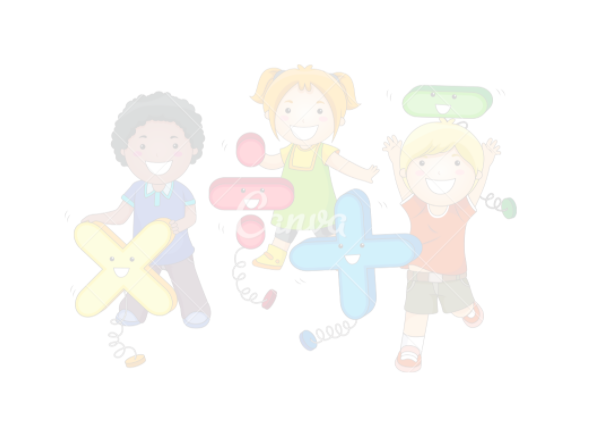 POTS FER UNA SÈRIE EN DIFERENTS JOGUINES TEUES, SEGUINT EL CODI QUE TU VULGUIS DE MÉS DE 3. PER EXEMPLE: 2 COTXES, 1 NINA, 1 PILOTA, 1 JOC, 2 COTXES, 1 NINA… DIFERENTS CODIS: PER COLORS, TAMANY, FORMA…POTS FER CLASSIFICACIONS DE JOGUINES SEGONS EL TEU CRITERI (ET POTS GRAVAR ENSENYANT-NOS LES CLASSIFICACIONS QUE HAS FET I EXPLICANT-HO).POTS FER FILERES DE JOGUINES, LLARGUES, CURTES, FENT LÍNIES OBERTES I TANCADES, RECTES I CORBES…POTS SUMAR QUANTS CONTES TENIU ENTRE TU I ELS TEUS GERMANS O GERMANES? SI NO TENS GERMANS O GERMANES ELS TEUS I ELS DELS TEUS PARES O MARES.ACTIVITATS MANIPULATIVES PER FER A CASA:POTS FER UNA SÈRIE EN DIFERENTS JOGUINES TEUES, SEGUINT EL CODI QUE TU VULGUIS DE MÉS DE 3. PER EXEMPLE: 2 COTXES, 1 NINA, 1 PILOTA, 1 JOC, 2 COTXES, 1 NINA… DIFERENTS CODIS: PER COLORS, TAMANY, FORMA…POTS FER CLASSIFICACIONS DE JOGUINES SEGONS EL TEU CRITERI (ET POTS GRAVAR ENSENYANT-NOS LES CLASSIFICACIONS QUE HAS FET I EXPLICANT-HO).POTS FER FILERES DE JOGUINES, LLARGUES, CURTES, FENT LÍNIES OBERTES I TANCADES, RECTES I CORBES…POTS SUMAR QUANTS CONTES TENIU ENTRE TU I ELS TEUS GERMANS O GERMANES? SI NO TENS GERMANS O GERMANES ELS TEUS I ELS DELS TEUS PARES O MARES.ESCOLA SORIANO MONTAGUTVALORS 1R       QUIN ÉS EL REGAL MÉS BONIC O QUE T’HA AGRADAT MÉS QUE ET FACIN?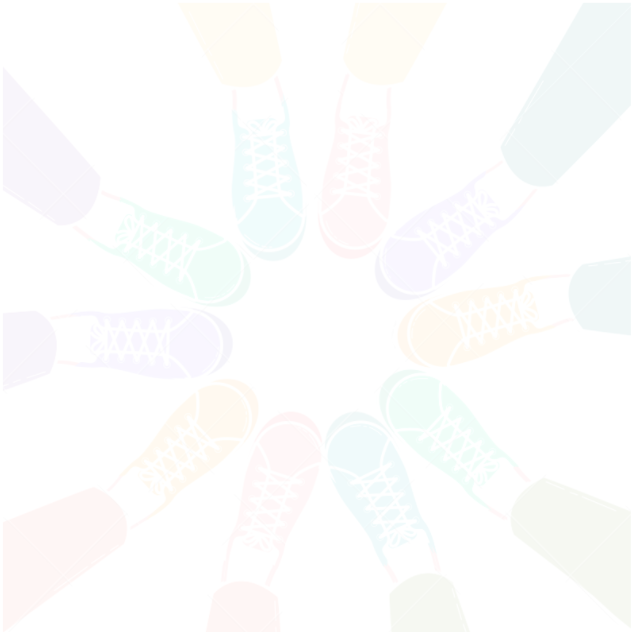 QUIN ÉS EL REGAL MÉS BONIC O QUE T’HA AGRADAT MÉS QUE ET FACIN?QUI TE’L VA REGAL? QUI TE’L VA REGAL? FES UN DIBUIX I SI VOLS UNA PETITA DESCRIPCIÓ DE COM ÉSFES UN DIBUIX I SI VOLS UNA PETITA DESCRIPCIÓ DE COM ÉSESCOLA SORIANO MONTAGUTMEDI 1RNOM DE L’OBJECTE:DE QUIN MATERIAL ESTÀ FET:PLÀSTIC          FERRO          GOMA          FUSTA          VIDRE    ALTRES:QUANT MESURA?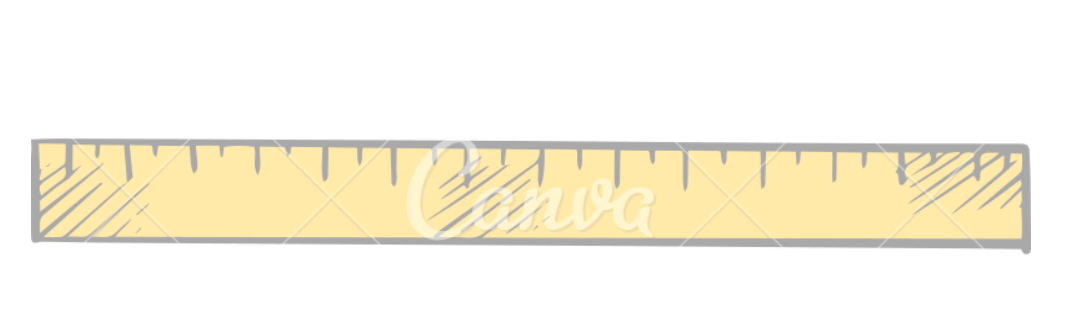 DE QUIN COLOR O COLORS ÉS?COM ÉS AL TACTE DE LES NOSTRES MANS? TOU       DUR     GELAT    CALENT     RUGÓS      LLAFISCÓS     ENGANXÓS     MULLAT        SEC       PUNXEGUT   ALTRES:  ÉS FRÀGIL? ES POT TRENCAR AMB FACILITAT?ÉS ELÀSTIC? ÉS DUR?COM ES DESPLAÇA?RODA       VOLTA        S’ARROSSEGA       CAMINA       CORRE       NO ES MOUALTRES CARACTERÍSTIQUES DE L’OBJECTE:(DESCRIU COM ÉS)ALTRES CARACTERÍSTIQUES DE L’OBJECTE:(DESCRIU COM ÉS)DIBUIXA L’OBJECTE QUE HAS EXPLICATDIBUIXA L’OBJECTE QUE HAS EXPLICAT